Программное обеспечение «Социальная электронная платформа»АдминистрированиеРуководство по установке компонентов системыВерсия 1.0АннотацияДанный документ представляет собой руководство по установке и настройке программного обеспечения «СЭП». Документ описывает программно-аппаратные требования, предъявляемые к серверному оборудованию и рабочих станций, порядок установки общего программного обеспечения, необходимого для функционирования Системы, порядок инсталляции и настройки программных компонентов Системы.ОглавлениеАннотация	2Термины, определения, используемые сокращения	4Общие сведения	5Условия применения	51 Требования к программному обеспечению	51.1 Программное обеспечение сервера	51.2 Программное обеспечение клиента	52 Требования к техническому обеспечению	62.1 Аппаратное обеспечение сервера	62.2 Аппаратное обеспечение клиента	6Инсталляция и настройка серверных компонентов	63 Установка базового (общесистемного) ПО	63.1 Извлечение дистрибутива	63.2 Отключение системы SELinux	63.3 Отключение брэндмаура сети	73.4 Установка PostgreSQL, Pgbouncer	73.5 Установка Java	83.6 Установка Apache Kafka	83.7 Установка ELK	83.9 Установка Libreoffice,ttf-mscorefonts-installer,fontconfig,chromium-browser,ttf-dejavu………	94. Установка ПО СЭП	94.1 Создание базы данных cистемы и запуск сервиса СЭП	105. Конфигурацияспециального ПО	116. Проверка работоспособности серверного ПО	12Термины, определения, используемые сокращенияИспользуемые в настоящем документе термины и основные понятия области автоматизированных систем определены в ГОСТ 34.003-90.В текст введены следующие специальные сокращения:Общие сведенияСистема разработана на платформе СПО, такого как СУБД PostgreSQL с Pgbouncer , веб-сервера Apach Kafka. офисного пакет LibreOffice, веб-браузера Chromium, OpenJDK среда разработки языка Java и пакета программ ELK(Elasticsearch,Logstash,Kibana).Базовая комплектация поставки включает в себя пять основных компонента – «JPrime Authserver», «СЭП», «СЭП proxy ui. Первый сервис отвечает за аутентификация пользователей и выдачу jwt-токенов, второй отвечает за реализацию подписей jcp, третий является монолитной сборкой, содержащей необходимые модули для реализации бизнес-задач, четвертый предназначен для отображения и разделения двух сервисов в одном ui, пятый является так же монолитной сборкой , содержащей необходимые модули для реализации бизнес-задач.	В большинстве случаев вместо базовой комплектации используется микро сервисное развертывание с использованием докеров, но в этом руководстве оно не рассматривается.Условия примененияТребования к программному обеспечениюФункционирование программных компонентов Системы требует предварительной установки следующего ПО:Программное обеспечение сервераУстановка и эксплуатация программного обеспечения «СЭП» может выполняться на технических средствах под управлением ОС семейства Linux.  Операционная система должна позволять установить следующее программное обеспечение:PostgreSQL 14.10;Pgbouncer 1.21.0;Apache Kafka 2.13-3.6.1;LibreOffice 7.6.4.1;OpenJDK 17.0.9;Chromium 120.0.6099.71;ELK(Elasticsearch,Logstash,Kibana).8.11.3;Программное обеспечение клиентаВ состав программного обеспечения клиента должно входить следующее ПО:Windows (32/64 bit) версия не ниже 7 или Ubuntu;Веб-браузер:Яндекс – версия не ниже 23;Chrome - версия не ниже 110;Firefox – версия не ниже 85;Opera – версия не ниже 70;Требования к техническому обеспечениюАппаратное обеспечение сервераКонфигурация сервера зависит от объема задач, но должна быть не хуже:не менее 1 процессора с характеристиками: не менее 12 ядер; максимальная тактовая частота не менее 3.4 гигагерц;оперативная память: общее количество слотов (DIMM) для установки модулей памяти не менее 8; объем установленной оперативной памяти не менее 64 Гб;минимум 1 контроллер жёстких дисков с характеристиками: интерфейс SAS со скоростью передачи информации 6 гигабит в секунду с поддержкой SATA со скоростью передачи информации 6 гигабит в секунду; не менее 6 портов;должна быть установлена кэш-память (энергонезависимый флэш-кэш) объемом 2 гигабайта; поддержка уровней RAID 0, 1, 1+0, 5, 5+0, опционально 6, 6+0; поддерживаемое количество логических томов не менее 32.Рекомендуемо использовать исключительно SSD,для работы в контроллерах дисков. В том числе и в RAID.Сетевая карта Ethernet 1000 Мбит/с.Аппаратное обеспечение клиентаКонфигурация клиента должна быть не хуже:Процессор - Intel Core i3 2 ГГц или Ryzen 3 2ГГц или лучше;Оперативная память - 4 Гбайт и выше;Жесткий диск – от 200 Мбайт свободного места на HDD;Сетевая карта Ethernet 100 Мбит/с.Инсталляция и настройка серверных компонентовУстановка базового (общесистемного) ПООписание процесса установки и настройки базового ПО приведено на примере Ubuntu 22.04.Все дальнейшие действия выполнятся от пользователя root,(команда sudo su) предполагается что дистрибутив скопирован на сервер, на котором выполняется развертывание системы и команды выполняются из каталога с дистрибутивом. Извлечение дистрибутиваКоманды, распаковки и перехода в папку дистрибутива ПО «СЭП»:tar -xvf registerx.tar -C /optrm registerx.tarОтключение системы SELinuxПри условии что служба присутствует, если нет, то пункт пропускаем.Необходимость настройки, как и сами настраиваемые политики подсистемы SELinux определяется в соответствии с локальными требованиями безопасности в случае, когда стандартная система контроля доступа недостаточна, поэтому настройка данной подсистемы не рассматривается в данном руководстве. Отключение подсистемы до момента ее настройки может быть выполнено следующим образом:setenforce 0yes | cp -f /opt/registerx/seconfig/* /etc/selinux/configОтключение брэндмаура сетиНастройка брэндмаура сети выполняется в соответствии с локальными требованиями безопасности и не рассматривается в данном руководстве. До настройки  политики безопасности брандмауэра его отключение может быть выполнено следующим образом:systemctl stop firewalldsystemctl disable firewalldsystemctl stop ufwsystemctl disable ufwУстановка PostgreSQL, PgbouncerУстановка PostgreSQL, Pgbouncer должна выполняться из соответствующих официальных репозитариев. Перед установкой указанного ПО необходимо подключить репозитарий, для систем Debian от официального сайт PostgreSQL.  Базовая настройка конфигурации PostgreSQL произведена в файлах конфигурации, которые заменяют файлы конфигурации предоставляемые с дистрибутивом.wget --quiet -O - https://www.postgresql.org/media/keys/ACCC4CF8.asc | sudo apt-key add -echo "deb http://apt.postgresql.org/pub/repos/apt/ `lsb_release -cs`-pgdg main" |sudo tee  /etc/apt/sources.list.d/pgdg.listapt-get updateapt-get install -y postgresql-14 postgresql-contrib-14 postgresql-14-cronyes | cp /opt/registerx/postgresql/{postgresql.conf,pg_hba.conf} /etc/postgresql/14/main/apt-get install pgbouncer -yyes | cp /opt/registerx/pgbouncer/pgbouncer.service /usr/lib/systemd/system/yes | cp /opt/registerx/pgbouncer/{pgbouncer.ini,userlist.txt} /etc/pgbouncer/chown -R postgres:postgres /etc/postgresql /etc/pgbouncer/yes | cp /opt/registerx/postgresql/dictionary/tsDict/{gar.stop,gar.ths} /usr/share/postgresql/14/tsearch_data/nano /etc/passwdЗаменить PostgreSQL administrator,,,:/var/lib/postgresql:/bin/bash на PostgreSQL administrator,,,:/opt/postgresql:/bin/bashsystemctl stop postgresqlmv /var/lib/postgresql/ /opt/systemctl daemon-reloadsystemctl restart postgresql pgbouncerНиже приведены команды инициализации базы данных PostgreSQL и назначения пароля пользователя postgres. При необходимости имя базы данных, пароль пользователя и имя пользователя, от которого специальное ПО работает с базой данной может быть изменено.su postgrespsqlALTER USER postgres WITH PASSWORD 'test';\i '/opt/registerx/postgresql/sql/function/createDictionary.sql'\i '/opt/registerx/postgresql/sql/function/houseNormalizer.sql'\i '/opt/registerx/postgresql/sql/function/addressNormalizer.sql'\i '/opt/registerx/postgresql/sql/function/findSetFiasGuid.sql'\i '/opt/registerx/postgresql/sql/function/findFiasGuid.sql'create database fias;\c fiasCREATE EXTENSION IF NOT EXISTS "uuid-ossp";\i '/opt/registerx/postgresql/sql/function/createDictionary.sql'\i '/opt/registerx/postgresql/sql/function/houseNormalizer.sql'\i '/opt/registerx/postgresql/sql/function/addressNormalizer.sql'\i '/opt/registerx/postgresql/sql/function/findSetFiasGuid.sql'\i '/opt/registerx/postgresql/sql/function/findFiasGuid.sql'\i '/opt/registerx/postgresql/sql/function/createTables.sql'create database gisjkh;\c gisjkhCREATE EXTENSION IF NOT EXISTS "uuid-ossp";\i '/opt/registerx/postgresql/sql/function/createDictionary.sql'\i '/opt/registerx/postgresql/sql/function/houseNormalizer.sql'\i '/opt/registerx/postgresql/sql/function/addressNormalizer.sql'\i '/opt/registerx/postgresql/sql/function/findSetFiasGuid.sql'\i '/opt/registerx/postgresql/sql/function/findFiasGuid.sql'\i '/opt/registerx/postgresql/sql/function/createTablesGisjkh.sql'exitЕсли меняете пароль postgres на отличный от test,то нужно сделать еще несколько действий после:su postgrespsqlselect * from pg_shadow;Скопировать у пользователя postgres(или иного,если используется другой) в разделе passwd md5 сумму к примеру (md5633bc3c3d823be2a52d3dff94031e2c2)
       exit exitsudo nano /etc/pgbouncer/userlist.txt Заменить у нужного пользователя пароль в виде md5,если полдьзователя такого нет,то добавить в этит файл пользователя,по аналогии с уже созданными. Установка JavaУстановка Java выполняется из репозитария входящего в состав дистрибутива Ubuntu командой:apt install openjdk-17-jdk -yУстановка Apache KafkaБазовая настройка конфигурации Kafka произведена в файлах конфигурации, которые заменяют файлы конфигурации предоставляемые с дистрибутивом.tar -xvf /opt/registerx/kafka/kafka_2.13-3.6.1.tgz -C /opt/registerx/kafka/mv /opt/registerx/kafka/kafka_2.13-3.6.1/ /opt/kafka/useradd kafkanano /etc/passwd::/home/kafka:/bin/sh - меняем на ::/opt/kafka:/usr/sbin/nologinСохранить и выйти из редактора ctrl+s ctrl+x.mkdir /opt/kafka/kafka-kraft-logs/cp -rf /opt/registerx/kafka/config/kraft/* /opt/kafka/config/kraft/chown -R kafka:kafka /opt/kafka/chmod -R 755 /opt/kafka/cp /opt/registerx/kafka/kafka.service /etc/systemd/systemДалее в файлах которые были скопированы из поставляемого ПО дистрибутива исправляем строчки 0.0.0.0 через любой редактор к примеру nano.На ip адрес текущего сервераnano /opt/kafka/config/kraft/server.propertiesПосле запускаем сервис данными командами./opt/kafka/bin/kafka-storage.sh random-uuid появится uuid его вставить в следующую команду между -t и -c/opt/kafka/bin/kafka-storage.sh format -t Fh-oBni6QW6XBYxxasFsGA -c /opt/kafka/config/kraft/server.propertiessystemctl daemon-reloadsystemctl enable kafka.servicesystemctl start kafka.servicesystemctl status kafka.serviceУстановка ELKСтавим пакеты elk идущие в комплектеdpkg -i /opt/registerx/elk/elasticsearch-8.11.3-amd64.debdpkg -i /opt/registerx/elk/kibana-8.11.3-amd64.debdpkg -i /opt/registerx/elk/logstash-8.11.3-amd64.debcp /opt/registerx/elk/elasticsearch.yml /etc/elasticsearch/cp /opt/registerx/elk/kibana.yml /etc/kibana/cp /opt/registerx/elk/logstash.yml /etc/logstash/cp /opt/registerx/elk/conf.d/* /etc/logstash/conf.d/mkdir /opt/elasticsearchmkdir /opt/kibanamkdir /opt/logstashchown -R elasticsearch:elasticsearch /opt/elasticsearch/chown -R kibana:kibana /opt/kibana/chown -R logstash:logstash /opt/logstash/Далее в файлах которые были скопированы из поставляемого ПО дистрибутива исправляем строчки 0.0.0.0 через любой редактор к примеру nano.На ip адрес текущего сервера,кроме http.host он остается  0.0.0.0nano /etc/elasticsearch/elasticsearch.ymlnano /etc/kibana/kibana.ymlnano /etc/logstash/logstash.ymlnano /etc/logstash/conf.d/kafka.confПосле правок запускаем сервисы.systemctl enable elasticsearch.servicesystemctl start elasticsearch.servicesystemctl enable kibana.servicesystemctl start kibana.servicesystemctl start logstash.servicesystemctl enable logstash.serviceУстановка Libreoffice, ttf-mscorefonts-installer, fontconfig, apt install chromium-browser, ttf-dejavu, 7zip, rename	Установка Libreoffice, ttf-mscorefonts-installer, fontconfig, apt install chromium-browser, ttf-dejavu, 7zip, rename должна выполняться из соответствующих официальных репозитариев.add-apt-repository ppa:libreofficeapt updateapt install libreoffice ttf-mscorefonts-installer fontconfig fonts-dejavu chromium-browser -yКогда затребует подтверждение,нажать enter,при появлении соглашения eula(розовое окно), переключение выбора через tab,сперва нажать ok,а после yes.Отключить это нельзя,это заложено в установке по умолчанию разработчиками.sudo fc-cache -f -vapt install p7zip-full renameУстановка ПО и баз данных СЭПcp /opt/registerx/service/* /etc/systemd/system/chmod -R 755 /opt/registerx/Далее в файлах application.yml в папках register/service которые были скопированы из поставляемого ПО дистрибутива исправляем строчки 0.0.0.0 через любой редактор к примеру nano.Теперь развернем бэкапы баз данных и загрузку свежих через специальные скрипты.cp -r /opt/registerx/postgresql/{fias,gisjkh} /opt/postgresql/chmod -R 755 /opt/postgresql/{fias,gisjkh}chown -R postgres:postgres /opt/postgresql/{fias,gisjkh}su postgrespg_restore -d postgres -C /opt/registerx/postgresql/base/rx_nsi-24-12-2023.backup | pg_restore -d postgres -C /opt/registerx/postgresql/base/rx_registerx_system-24-12-2023.backup | pg_restore -d postgres -C /opt/registerx/postgresql/base/rx_registerx_objecthistory-24-12-2023.backup | pg_restore -d postgres -C /opt/registerx/postgresql/base/rx_authserver-24-12-2023.backup | pg_restore -d postgres -C /opt/registerx/postgresql/base/rx_registerx_main-24-12-2023.backupТеперь запуск скриптов,учтите,длительность их зависит от многих факторов,от скорости сети до скорости дисков, частоты процессора и тд.Но меньше 3 часов на каждый скрипт не бывало,максимальное время 7 часов.su postgrescd /opt/postgresql/fias/ - в папку переходить обязательно, иначе кусок скрипта не верно отработает, так как он изначально рассчитан на запуск из под сервиса, а не в ручную../autoImport.shКогда закончит, после можно запустить второй скрипт, не запускайте 2 сразу, дисковая подсистема не выдержит, и время может увеличится кратно, вплоть до суток на 2 скрипта.cd /opt/postgresql/gisjkh/ - в папку переходить обязательно, иначе кусок скрипта не верно отработает, так как он изначально рассчитан на запуск из под сервиса, а не в ручную../autoImport.shКонфигурация и запуск сервиса СЭП  Перед первым запуском ПО «СЭП» необходимо выполнить настройку доступа его компонентов к базе данных. Первичная настройка выполняется путем внесения необходимых изменений в файлы конфигурации (application.yml), расположенные в каталогах с ранее установленным ПО «СЭП» (/opt/registerx/service/ во всех вложенных папках).Параметры подключения к развернутой базе данных необходимо указать в соответствующих секциях файлов application.yml, например:    username: "postgres", - только те что идут как username: именно с двоеточием    "password": "test ", - только те что идут как password: именно с двоеточием, заменить на тот который был создан для пользователя postgres или иного, если пользователь к базам другой используется.    "database": "registerx", - только если они у вас изначально переименованы, в противном случае не трогать.    "url": "0.0.0.0" – везде заменить на тот который используется сервером как основной.Именно там где указаны нули,а не только где строка содержит url,если прописаны после ip порт,то меняем только ip,порт оставляем.В файле application.yml в папке authserver,в разделе mail прописываем свои данные,а также mail в разделе user lockout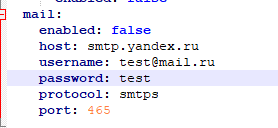 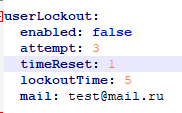 Более полные сведения о настройках Системы, в т.ч. о создании учетных записей пользователей и назначении им прав на доступ к ресурсам и функциям Системы содержатся в документе «Руководство администратора СЭП».rm -rf /opt/registerx/{elk,kafka,pgbouncer,postgresql,seconfig}systemctl enable jprime-authserver.service registerx-main.service rx-proxy-ui.servicesystemctl start jprime-authserver.service registerx-main.service rx-proxy-ui.serviceДополнительная настройка ELK после запуска сервисов После того как сервисы запущены заходим в браузере http://(ip -адрес сервера):5601/Должен уже появиться индекс данных от кафки,проверяем: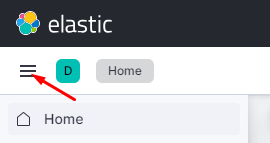 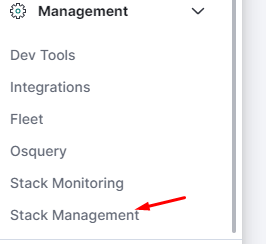 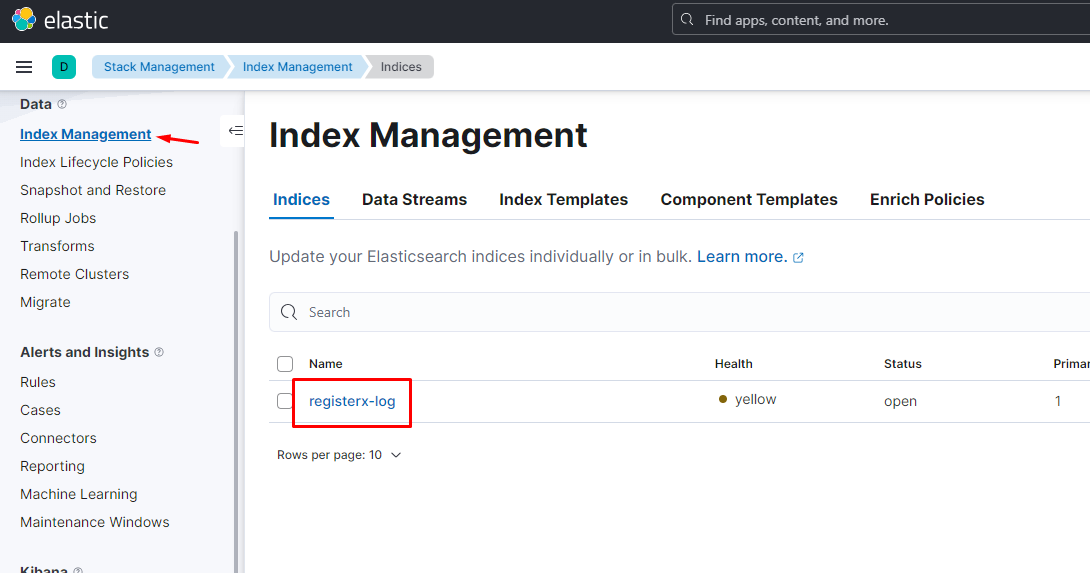 Если индексы есть идем в следующий раздел и создаем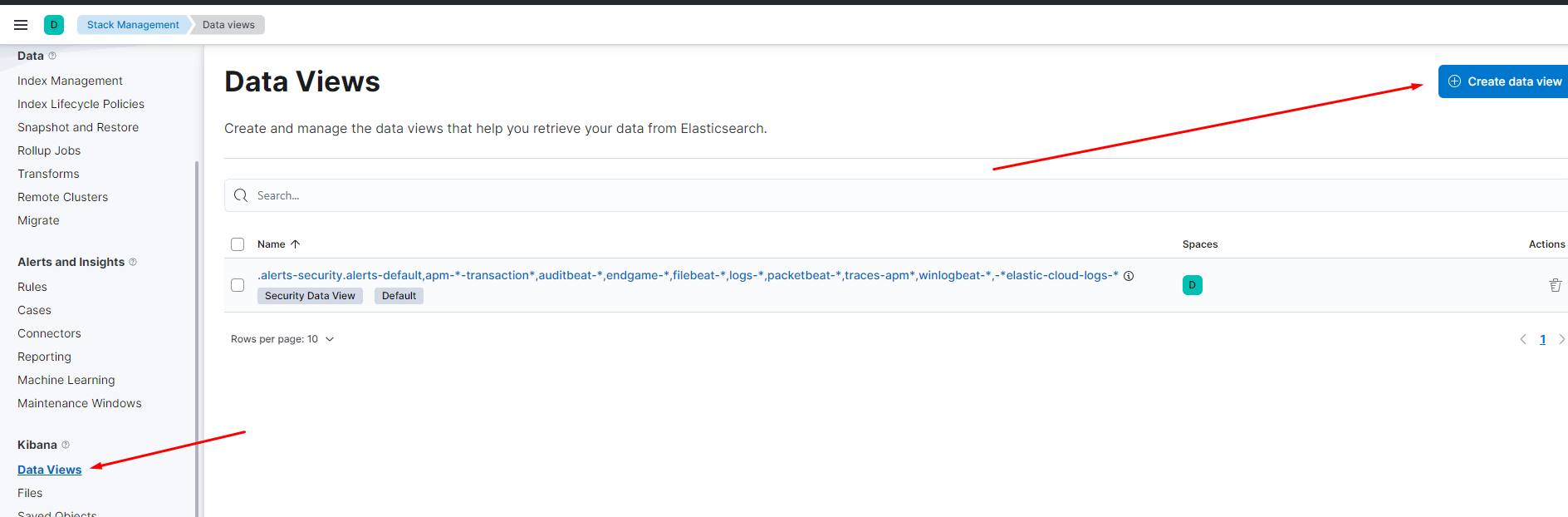 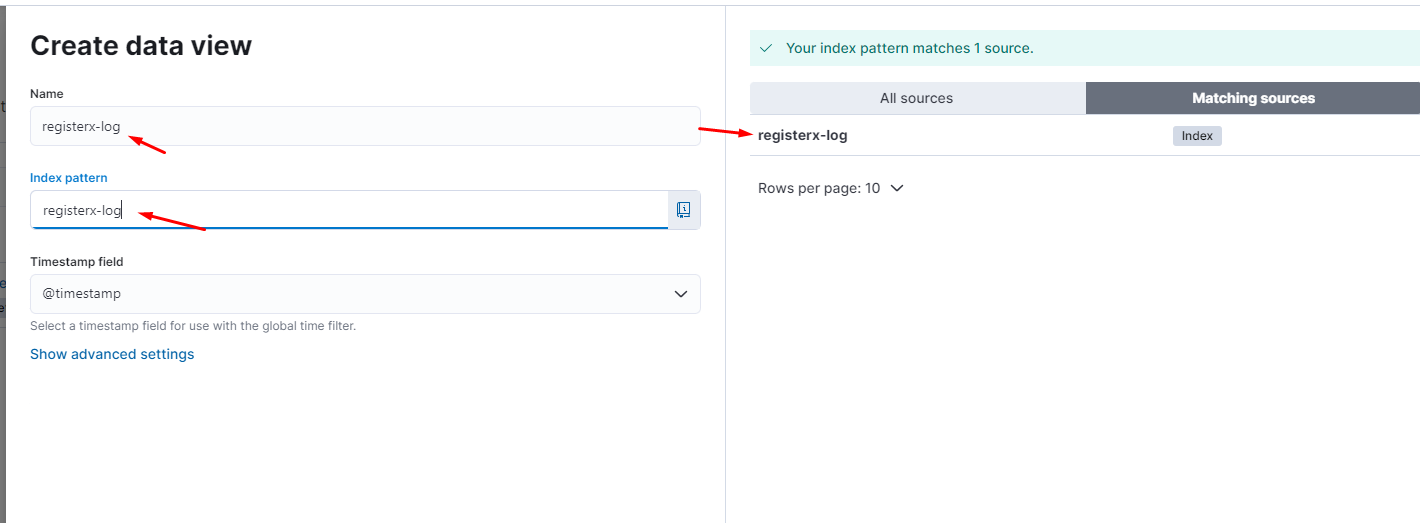 Далее идем в раздел просмотра данных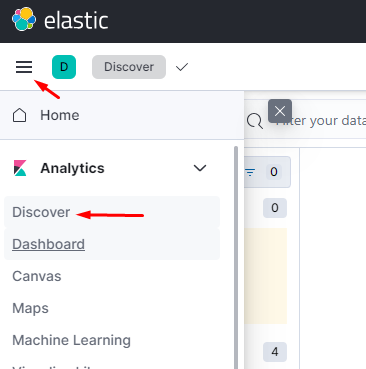 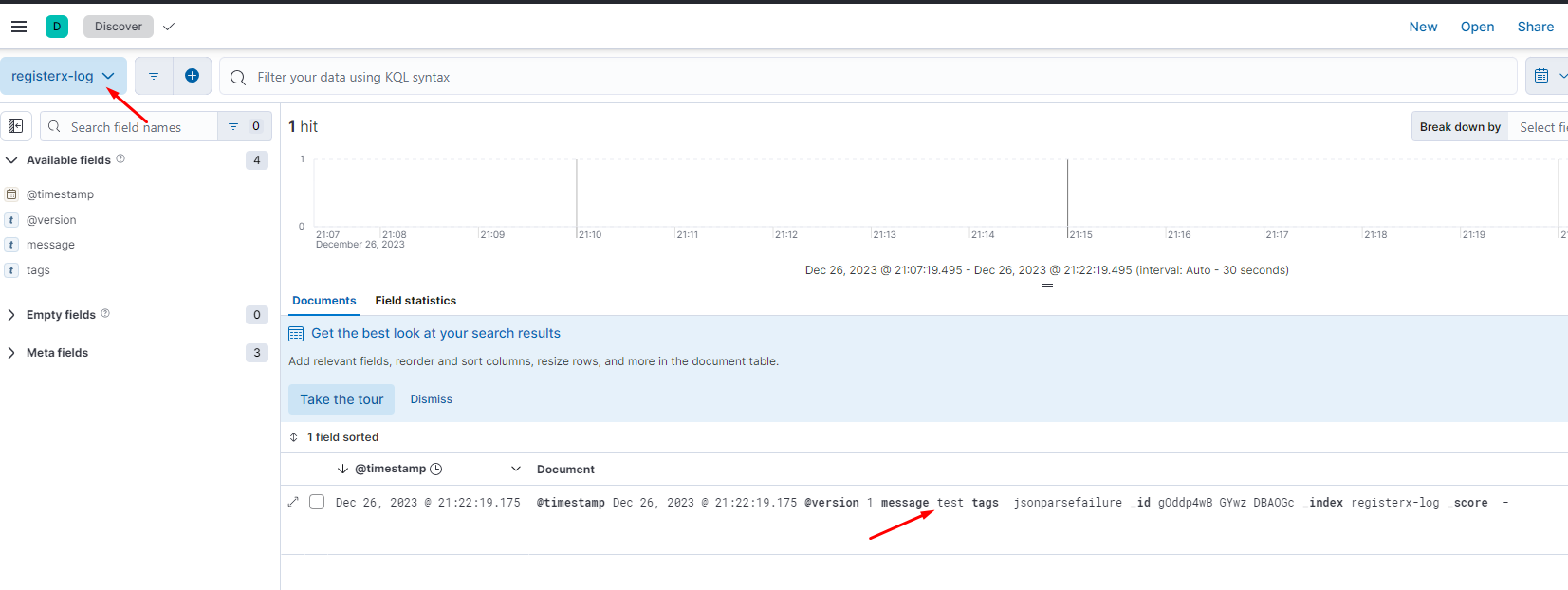 Если данных нет,то нужно в сервисах произвести какое-либо действие или для проверки можно произвести запись в топик кафки на сервере через консоль:/opt/kafka/bin/kafka-console-producer.sh --broker-list 172.199.199.199:9092 --topic registerx-log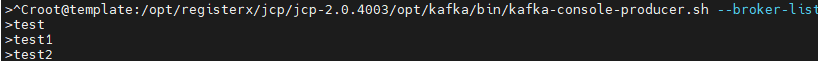 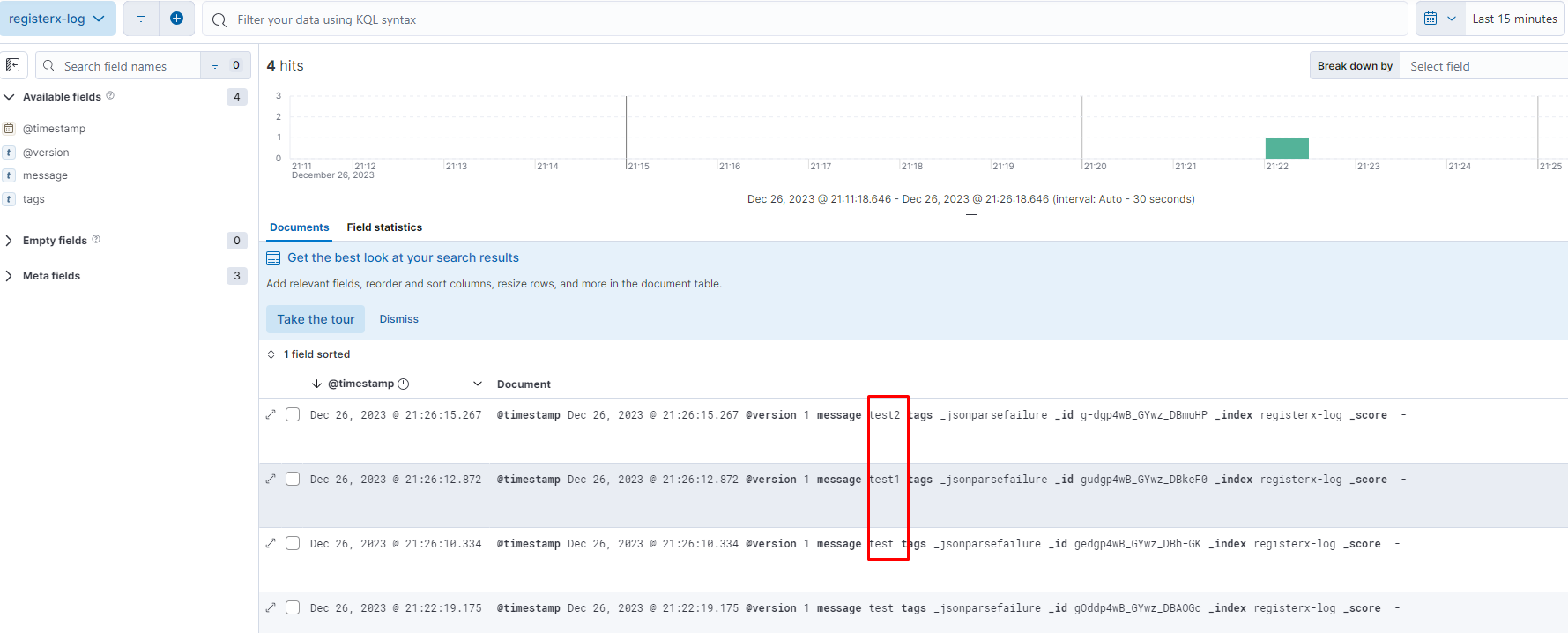 Если данные пришли,значит все нормально.Проверка работоспособности серверного ПОПосле установки и настройки доступ к развернутым компонентам системы осуществляется по следующим реквизитам:СЭП http://{адрес сервера, на котором выполнялось развертывание}:8100(если не менялся в файле application.yml в папке /service/proxy-ui/)пользователь: sts	пароль: Password1Доступ к базе данных систем может быть выполнен с помощью утилиты pdAdmin,dbeaver, либо иной оболочки, поддерживающей работу с PostgreSQL по портам 5432\6432:пользователь: postgresпароль: testТерминОпределениеБДБаза данныхОСОперационная системаПОПрограммное обеспечениеСистема, «СЭП»Программное обеспечение «Социальная электронная платформа»СПОСвободно распространяемое программное обеспечение